Particle in a Box (1 Dimension)The time independent Schrödinger equation for a particle equation moving in one dimension:Where: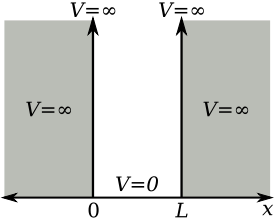 For a particle in a one-dimensional box of length  ,the potential energy function is .This implies that the particle can only exist inside the box where .  Therefore:
.Let: We have now reduced that equation to a homogeneous second order differential equation with constant coefficients.  We have shown earlier that the general solution to this equation is:The infinite potential outside of the box implies the following boundary conditions:Furthermore, we can consider that  for any point outside the box.  Applying the first boundary condition:Applying the second boundary condition:where n is an integer.  Therefore:Note that the subscript on indicates that there are different solutions for different values of n. We now need to determine .  Recall that:Since  represents the probability distribution function and we know that the particle will be somewhere in the box, we know that =1 for , i.e. there is a 100% probability that the particle is somewhere inside the box. Therefore:We can show that:This is the solution as it appears on the TI Voyage 200, but since n is an integer,. Hence:and:thus:This is the solution to the wave equation for the particle in a one dimensional box. We now turn our attention to the total energy.  Recall:Since: and We get:Thus the energy is quantized (since n=1,2,3, … and all other terms are constant).  The wave functions and probability functions are plotted below for a box with length  for corresponding energy levels.  Note that the plots have been shifted up by  for display purposes.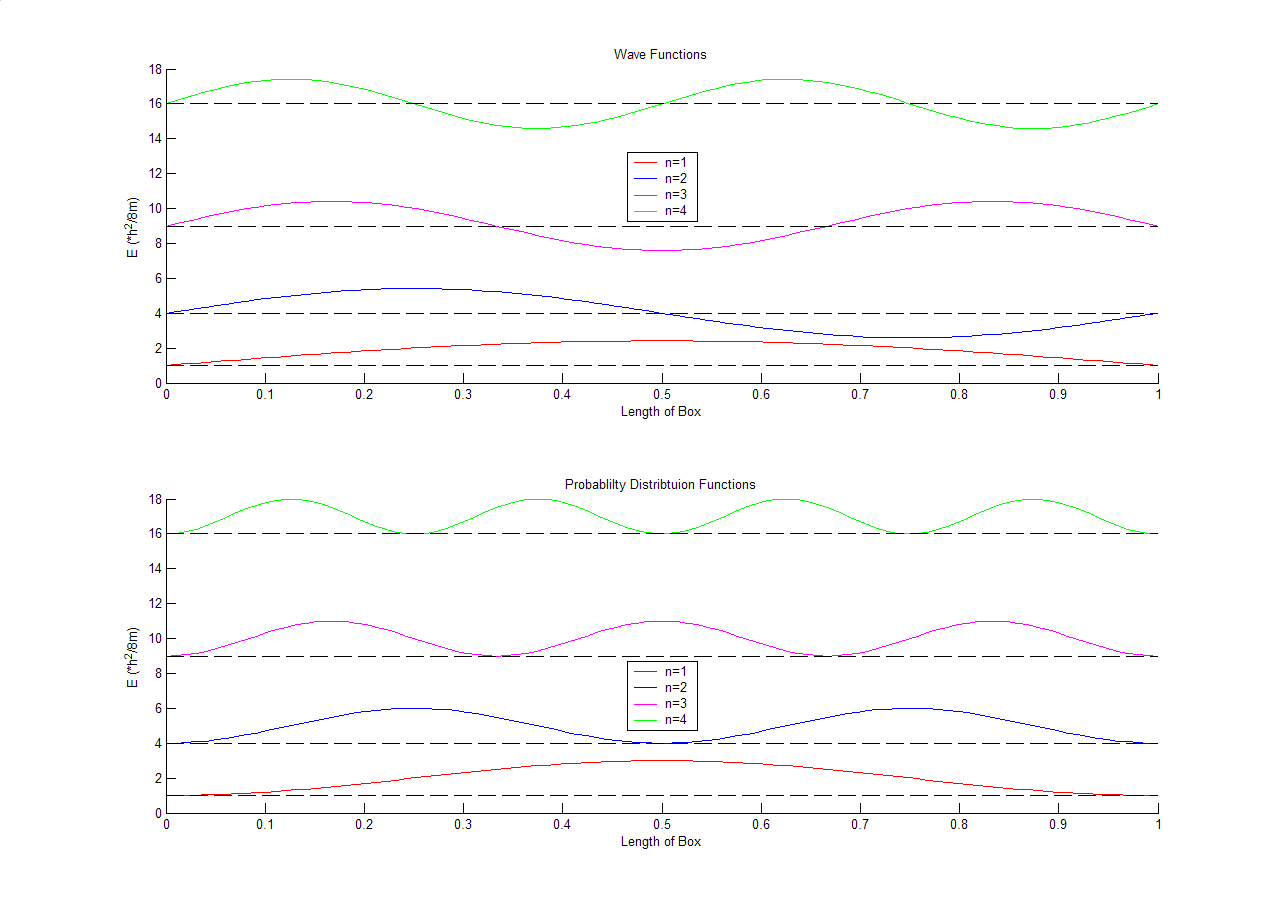 With regards to the wave functions, we define a node as a location other that the endpoint where .  Note that there are  nodes that correspond to each energy level.  Consider , there is one node.  If we consider the probability distribution function for , we see that it equals 0 at .  If this is the case, how can a particle get from the left-half to the right-half of the box?  You will discuss a phenomenon called “tunneling” in subsequent chemistry classes to explain this behavior. Example:What is the probability that a particle in the ground state will be found between L/2 and 2L/3? (note: ground state means HomeworkFor the potential well describes in these notes, what is the probability that a particle in the 2nd energy level will be found between L/2 and 2L/3.Assume that for the particle-in-box described in these notes that the potential energy inside the box V(x)=1.  Assume that the box goes from x=0 to x=2L. Find . Find an expression for E in terms of n, h, m, and L.In problem 2, what is the probability that a particle in the 3rd energy level will be found between L/2 and 2L/3.  (reduced Plank’s constant)Plank’s constant (describes size of quanta in quantum mechanics)mass of particlewave function (replaces the concept of trajectory in classical mechanics)potential energy of particletotal energy of particle